Publicado en   el 30/12/2013 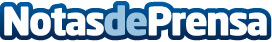 El Ministerio de Agricultura, Alimentación y Medio Ambiente avanza en el segundo ciclo de planificación hidrológica de EspañaSaca a consulta pública el Esquema Provisional de Temas Importantes de la revisión del proceso de planificación en las demarcaciones del Cantábrico occidental, Guadalquivir, Ceuta, Melilla, Segura y Júcar, así como en la parte española de Cantábrico oriental, Miño-Sil, Duero, Tajo, Guadiana y EbroDatos de contacto:Nota de prensa publicada en: https://www.notasdeprensa.es/el-ministerio-de-agricultura-alimentacion-y_3 Categorias: Industria Alimentaria http://www.notasdeprensa.es